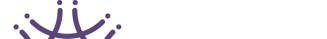 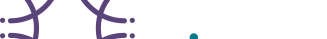 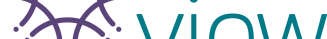 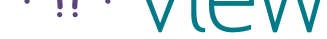 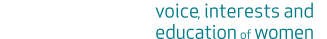 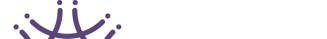 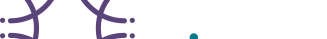 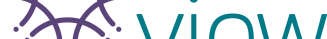 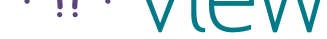 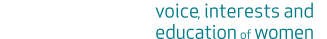 VIEW Cashbook  REQUEST FORM Club Name:__________________________________________________________ Club address:_________________________________________________________ Treasurer’s Name:____________________________________________________ □ Yes, I would like to receive a hardcopy of  VIEW Cashbook for 2024. Please send a completed form to National Office or email it to view@thesmithfamily.com.au 